УПРАВЛЕНИЕ ФИНАНСОВ ЛИПЕЦКОЙ ОБЛАСТИ                              П Р И К А З                                                                        г. Липецк  26  августа  2019  года                                                                                       № 219Об  утверждении  итогов  отборамуниципальных  образований  и результатов  распределениядополнительного  объема  субсидийиз  областного  бюджета  бюджетаммуниципальных  районов  и  городскихокругов  области  на  выравниваниеобеспеченности  муниципальныхобразований  по  реализации  ими  ихотдельных  расходных  обязательствна  2019  годВ  связи  с  увеличением  объема  субсидий  на  выравнивание  обеспеченности  муниципальных  образований  по  реализации  ими  их  отдельных  расходных  обязательств  на  2019  год  согласно  Закона  Липецкой  области  от  14  августа  2019  года  № 279-ОЗ  «О  внесении  изменений  в  Закон  Липецкой  области  «Об  областном  бюджете  на  2019  год  и  на  плановый  период  2020  и  2021  годов»  и  в  соответствии  с  постановлением  администрации  Липецкой  области  от  14  марта  2019  года  № 135  «Об  утверждении  Порядка  предоставления  субсидий  из  областного  бюджета  бюджетам  муниципальных  районов  и  городских  округов  области  на  выравнивание  обеспеченности  муниципальных  образований  по  реализации  ими  их  отдельных  расходных  обязательств  на  2019  год»  по  итогам  проведенного  отбора  муниципальных  образований,  подавших  заявки  на  получение  дополнительного  объема  субсидий  из  областного  бюджета  бюджетам  муниципальных  районов  и  городских  округов  области  на  выравнивание  обеспеченности  муниципальных  образований  по  реализации  ими  их  отдельных  расходных  обязательств  на  2019  год,ПРИКАЗЫВАЮ:1. Утвердить  протокол  рассмотрения  заявок  муниципальных  образований  на  предоставление  дополнительного  объема  субсидий  из  областного  бюджета  бюджетам  муниципальных  районов  и  городских  округов  области  на  выравнивание  обеспеченности  муниципальных  образований  по  реализации  ими  их  отдельных  расходных  обязательств  и  результатов  распределения  дополнительного  объема  субсидий  на  2019  год  согласно  приложению.2. Отделу  бюджетного  планирования  и  межбюджетных  отношений  управления  финансов  области  (Мурашкина  Н.А.)  обеспечить  публикацию  настоящего  приказа  в  течение  10  рабочих  дней  в  газете  «Липецкая  газета»  и  на  официальном  интернет - портале  правовой  информации  (http://pravo.gov.ru/),  в  сети  Интернет  на  официальном  сайте  администрации  Липецкой  области  (http://admlip.ru/)  и  интернет - портале  бюджетной  системы  Липецкой  области  (http://www.ufin48.ru/).Заместитель  главы  администрации области - начальник  управленияфинансов  области			                                             В.М. ЩеглеватыхВносит:Начальник  отдела  бюджетногопланирования  и  межбюджетныхотношений  управления  финансовобласти		                                           ______________       Н.А. МурашкинаДата:  Согласовано:Первый  заместитель  начальникауправления  финансов  области	             ______________             Л.В. БурловаДата:  Сотрудник  правового  управленияадминистрации  области                                ______________     _____________Дата:  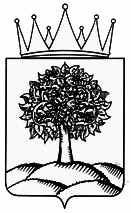 